                  E.M.E.B “MARIA MADALENA STRAIOTTO DE SOUZA”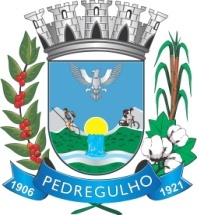 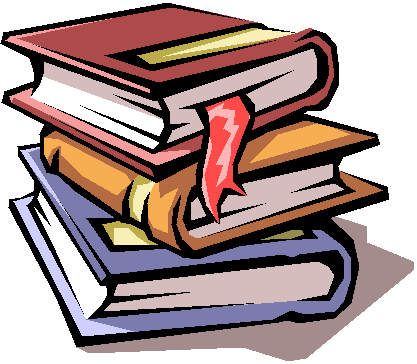         PREFEITURA MUNICIPAL DE PEDREGULHO - SP               PLANEJAMENTO SEMANAL - 3° ANO A- MANHÃ              PROFESSORA: VANESSA CRISTINA CAMPOI                   10/05/2021 A 14/05/2021 – ATIVIDADES ONLINESegunda-feira Terça-feiraQuarta-feiraQuinta-feiraSexta-feiraROTINACabeçalhoLeitura InglêsPortuguês Português Noções das partes de um texto.Produção de texto.Conteúdos:Leitura e escrita.Vídeo explicativoVídeo de correção atividade do dia:06/05.ROTINACabeçalhoLeitura Matemática Matemática Números de 2 em 2 e 3 em 3.Continhas Números de 900 a 1.000Conteúdos:Tabuada 2 e 3Adição e subtraçãoVídeo explicativo.Correção atividade do dia:07/05.ROTINACabeçalhoLeitura Português Português Produção de texto.Conteúdo:Gênero textual: bilhete.Vídeo explicativo.Vídeo de correção atividade do dia: 10/05.ROTINACabeçalhoLeitura Matemática Matemática Situações problemasConteúdos –Situações- problemas envolvendo: adição e subtração. Vídeo explicativoVídeo de correção atividades do dia 11/05ROTINACabeçalhoLeitura Português Artes Conteúdo Estudo de palavras com M e N.XéroxConteúdos:Gramática Vídeo explicativoVídeo de correção atividades do dia 12/05.